Иллюстрации № 5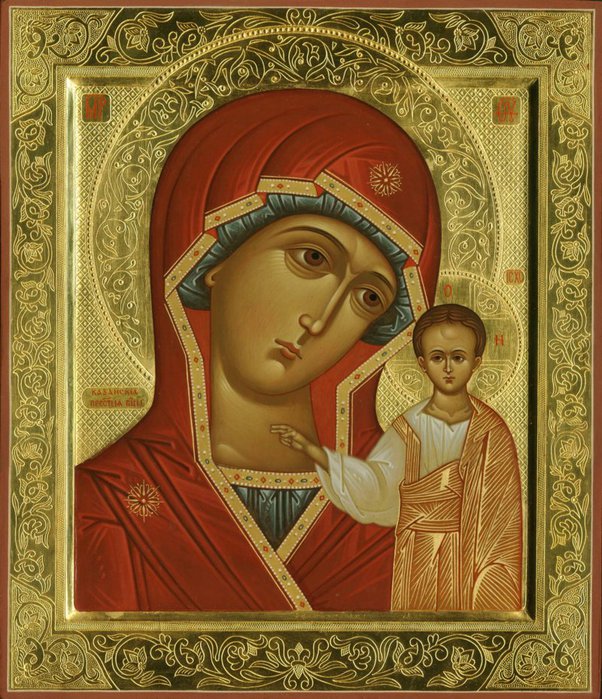 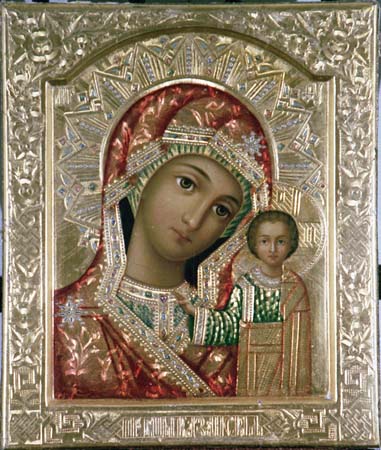 